    Фиточаи бывают травяными, фруктовыми, цветочными, но чаще всего они смешанные, то есть, в отвар идут различные компоненты.         Из трав наиболее ходовыми считаются мята, чабрец, зверобой, ромашка, клевер, мать-и-мачеха, солодка, мелисса, девясил, фенхель, шалфей. Тем более, что ареол произрастания всех этих растений довольно большой, так что их без проблем можно собрать самостоятельно, либо купить в аптеке.
         Плоды шиповника и цветы гибискуса также можно отнести к частым ингредиентам фиточаев.          В травяное средство можно, а иногда и нужно добавлять мед и лимон по вкусу, а также класть имбирь. Кроме приятного аромата, он делает фиточай более витаминизированным.           Правильно составленный и приготовленный травяной чай – вкусное и полезное средство от многих недугов и отличная их профилактика.          Травяные чаи, пожалуй, так же популярны, как и традиционный напиток, основанный на листьях чайного дерева.          В отличие от последнего, у фитосборов куда более обширный список полезных качеств. Травяной чай можно считать одним из видов лекарственных фитосредств. Он основывается на листьях, ягодах, цветках, а иногда и корнях различных лекарственных растений. Фиточаи издавна применяются в народной медицине, впрочем, многие их пьют и просто ради удовольствия. Вкус и аромат композиции растений – это благоухание трав и цветов, собранных в одной чашке. Среди основных свойств, которые имеют травяные чаи, можно назвать следующие:- тонизирование- упокоение- снятие мышечных и сосудистых спазмов-слабительный\закрепляющий эффект-  устранение тошноты-уменьшение головной боли и головокружения- активизация защитных сил организма-  детоксикация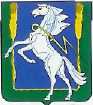 КЦСОН Сосновского муниципального района Челябинской области ОТДЕЛЕНИЕ ДНЕВНОГО ПРЕБЫВАНИЯ ГРАЖДАН ПОЖИЛОГО ВОЗРАСТА И ИНВАЛИДОВ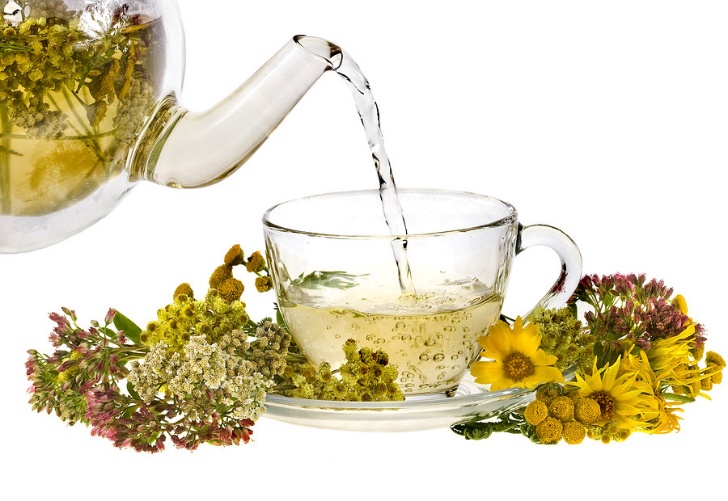 ФИТОЧАЙ – СИЛА РОССИЙСКИХ ТРАВ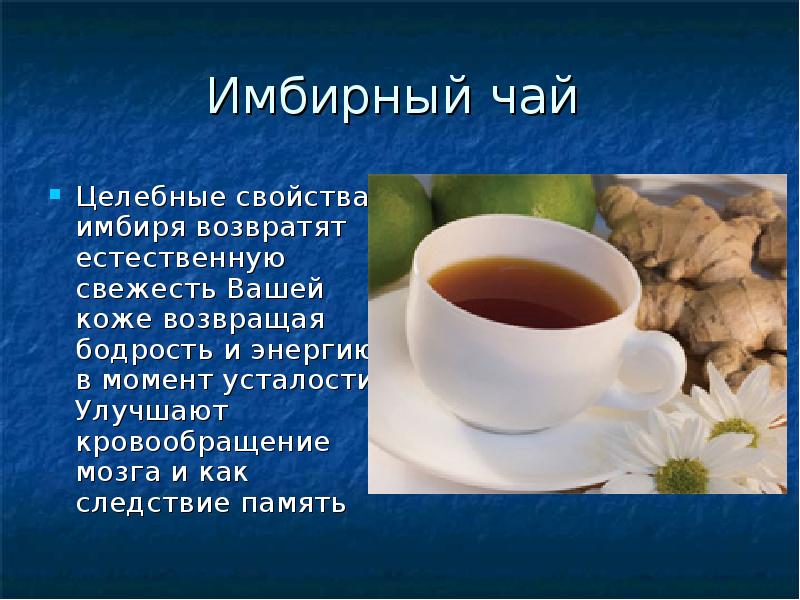 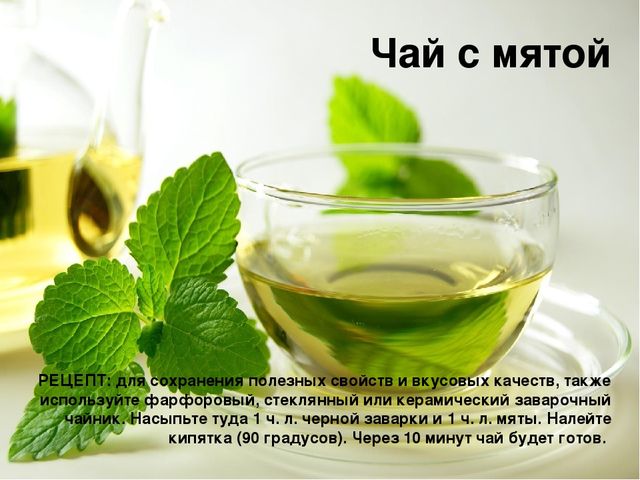 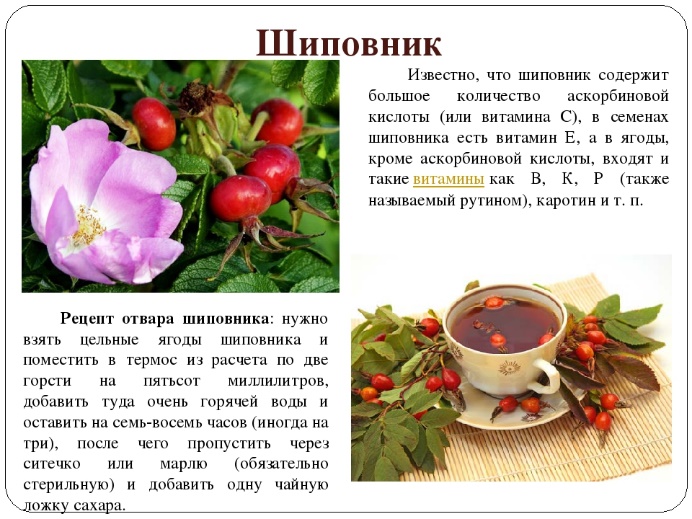 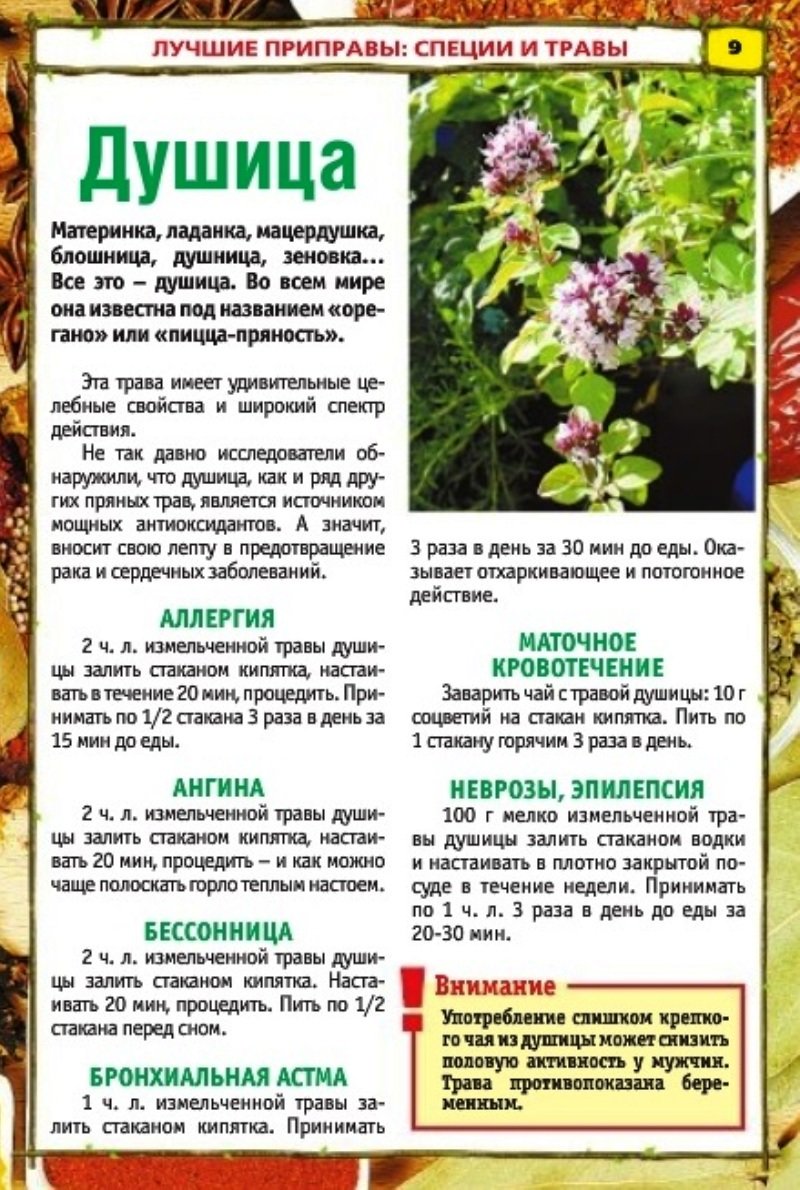 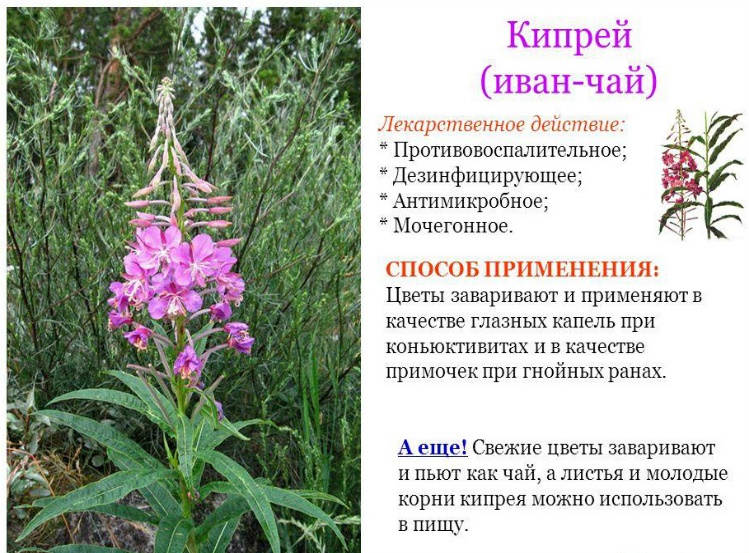 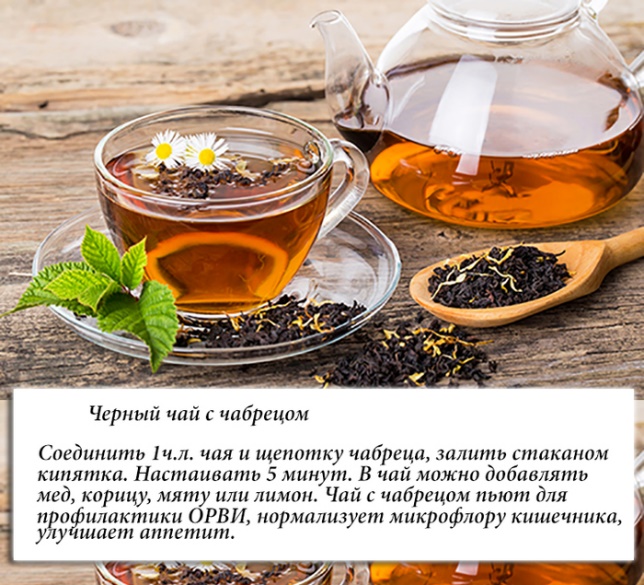 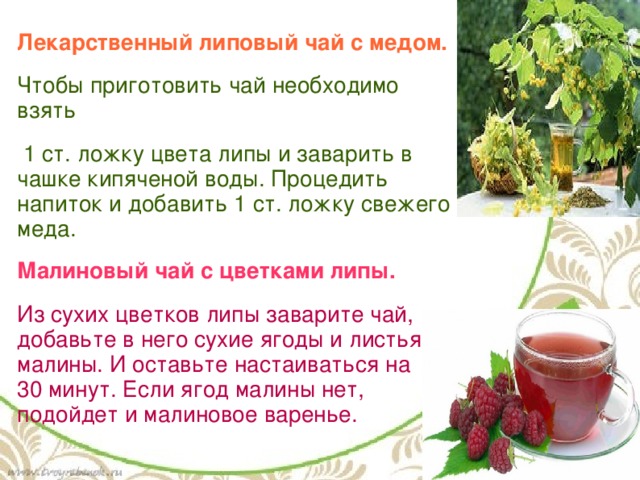 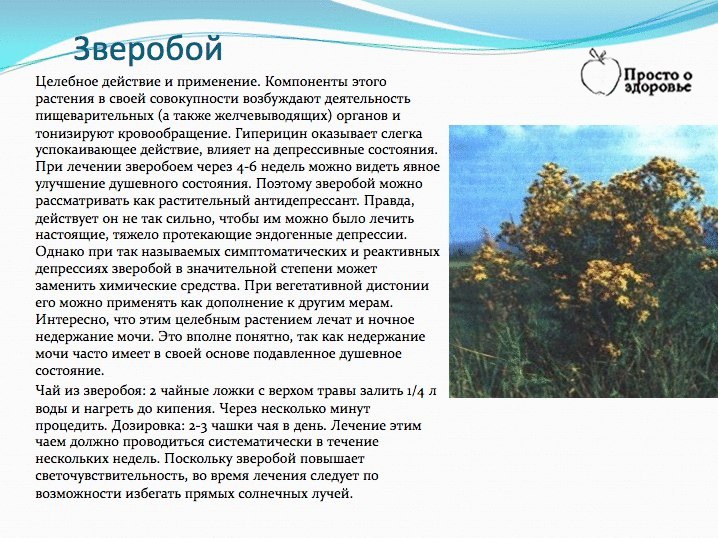 